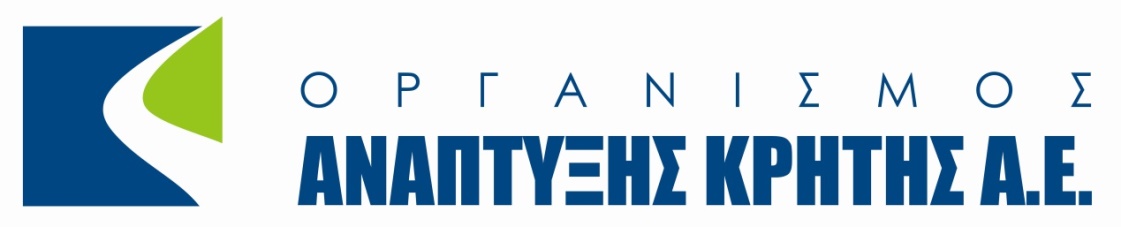 Χανιά  31-07-2019ΑΝΑΚΟΙΝΩΣΗ ΣΧΕΤΙΚΑ ΜΕ Την Πρόσκληση Εκδήλωσης Ενδιαφέροντος 31/2019 ΟΑΚ ΑΕ ΠΡΟΜΗΘΕΙΑ « ΑΝΑΛΩΣΙΜΑ ΒΙΟΜΗΧΑΝΙΚΑ ΥΛΙΚΑ ΚΑΙ ΜΙΚΡΟΕΡΓΑΛΕΙΑ » (CPV: 34312000-7) Προϋπολογισμός 7.999,90 ευρώ προ ΦΠΑΑπό τον Οργανισμό Ανάπτυξης Κρήτης ανακοινώνεται ότι ο διαγωνισμός 31/2019 θα διεξαχθεί την Τρίτη 20 Αυγούστου 2019 με τις προσφορές να ανοίγουν στις 1Ο.00 π.μ. ΓΙΑ ΤΗΝ  ΕΠΙΤΡΟΠΗ ΔΙΕΞΑΓΩΓΗΣ ΔΙΑΓΩΝΙΣΜΩΝ ΚΑΙ ΑΞΙΟΛΟΓΗΣΗΣ ΠΡΟΣΦΟΡΩΝ Ο ΠΡΟΕΔΡΟΣΑΝΔΡΕΑΣ ΙΓΓΛΕΖΑΚΗΣ